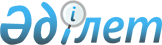 Ерейментау аудандық мәслихатының 2020 жылғы 23 желтоқсандағы № 6С-57/2-20 "2021-2023 жылдарға арналған аудандық бюджет туралы" шешіміне өзгерістер енгізу туралыАқмола облысы Ерейментау аудандық мәслихатының 2021 жылғы 3 маусымдағы № 7С-6/3-21 шешімі. Қазақстан Республикасының Әділет министрлігінде 2021 жылғы 14 маусымда № 23017 болып тіркелді
      Ерейментау аудандық мәслихаты ШЕШТІ:
      1. Ерейментау аудандық мәслихатының "2021-2023 жылдарға арналған аудандық бюджет туралы" 2020 жылғы 23 желтоқсандағы № 6С-57/2-20 (Нормативтік құқықтық актілерді мемлекеттік тіркеу тізілімінде № 8292 болып тіркелген) шешіміне келесі өзгерістер енгізілсін:
      1-тармақ жаңа редакцияда жазылсын:
      "1. 2021–2023 жылдарға арналған аудандық бюджет осы шешімнің тиісінше 1, 2 және 3-қосымшаларына сәйкес, соның ішінде 2021 жылға келесі көлемдерде бекітілсін:
      1) кірістер – 4 829 259,8 мың теңге, соның ішінде:
      салықтық түсімдер – 1 030 676,0 мың теңге;
      салықтық емес түсімдер – 8 810,0 мың теңге;
      негізгі капиталды сатудан түсетін түсімдер – 14 429,0 мың теңге;
      трансферттер түсімдері – 3 775 344,8 мың теңге;
      2) шығындар – 5 140 951,6 мың теңге;
      3) таза бюджеттік кредиттеу – 4 901,0 мың теңге, оның ішінде:
      бюджеттік кредиттер – 17 502,0 мың теңге;
      бюджеттік кредиттерді өтеу – 12 601,0 мың теңге;
      4) қаржы активтерiмен операциялар бойынша сальдо – 23 653,0 мың теңге, соның ішінде:
      қаржы активтерін сатып алу – 23 653,0 мың теңге;
      5) бюджет тапшылығы (профициті) – -340 245,8 мың теңге;
      6) бюджет тапшылығын қаржыландыру (профицитін пайдалану) – 340 245,8 мың теңге.";
      8-1-тармақ жаңа редакцияда жазылсын:
      "8-1. 2021 жылға арналған аудандық бюджетте заңнамада белгіленген тәртіппен 2021 жылдың 1 қаңтарына қалыптасқан 235 344,8 мың теңге сомасында бюджет қаражатының бос қалдықтары пайдаланылатыны ескерілсін.";
      көрсетілген шешімнің 1, 4, 5, 6-қосымшалары осы шешімнің 1, 2, 3, 4-қосымшаларына сәйкес жаңа редакцияда жазылсын.
      2. Осы шешім 2021 жылдың 1 қаңтарынан бастап қолданысқа енгізіледі. 2021 жылға арналған аудандық бюджет 2021 жылға арналған республикалық бюджеттен нысаналы трансферттер мен бюджеттік кредиттер Аудандық бюджеттік бағдарламалар әкімшілеріне 2021 жылға арналған облыстық бюджеттен нысаналы трансферттер 2021 жылға арналған Ерейментау қаласы, ауылдардың және ауылдық округтерінің бюджеттеріне облыстық және аудандық бюджеттерден нысаналы трансферттер
					© 2012. Қазақстан Республикасы Әділет министрлігінің «Қазақстан Республикасының Заңнама және құқықтық ақпарат институты» ШЖҚ РМК
				
      Ерейментау аудандық
мәслихатының сессия
төрағасы

Е.Дүйсен

      Ерейментау аудандық
мәслихатының хатшысы

М.Абжиков
Мәслихаттың
2021 жылғы 3 маусымдағы
№ 7С-6/3-21 шешіміне
1-қосымшаМәслихаттың
2020 жылғы 23 желтоқсандағы
№ 6С-57/2-20 шешіміне
1-қосымша
Санаты
Санаты
Санаты
Санаты
Сома, мың теңге
Сыныбы
Сыныбы
Сыныбы
Сома, мың теңге
Кіші сыныбы
Кіші сыныбы
Сома, мың теңге
Атауы
Сома, мың теңге
1
2
3
4
5
I. Кірістер
4 829 259,8
1
Салықтық түсімдер
1 030 676,0
01
Табыс салығы
900,0
2
Жеке табыс салығы
900,0
03
Әлеуметтік салық
316 813,0
1
Әлеуметтік салық
316 813,0
04
Меншікке салынатын салықтар
628 908,0
1
Мүлікке салынатын салықтар
628 408,0
5
Бірыңғай жер салығы
500,0
05
Тауарларға, жұмыстарға және қызметтерге салынатын ішкі салықтар
81 715,0
2
Акциздер
3 100,0
3
Табиғи және басқа да ресурстарды пайдаланғаны үшін түсетін түсімдер
66 465,0
4
Кәсіпкерлік және кәсіби қызметті жүргізгені үшін алынатын алымдар
12 150,0
5
Ойын бизнесіне салық
0,0
07
Басқа да салықтар
0,0
1
Басқа да салықтар
0,0
08
Заңдық маңызы бар әрекеттерді жасағаны және (немесе) оған уәкілеттігі бар мемлекеттік органдар немесе лауазымды адамдар құжаттар бергені үшін алынатын міндетті төлемдер
2 340,0
1
Мемлекеттік баж
2 340,0
2
Салықтық емес түсімдер
8 810,0
01
Мемлекеттік меншіктен түсетін кірістер
2 409,0
1
Мемлекеттік кәсіпорындардың таза кірісі бөлігінің түсімдері
0,0
5
Мемлекет меншігіндегі мүлікті жалға беруден түсетін кірістер
2 120,0
7
Мемлекеттік бюджеттен берілген кредиттер бойынша сыйақылар
15,0
9
Мемлекет меншігінен түсетін басқа да кірістер
274,0
02
Мемлекеттік бюджеттен қаржыландырылатын мемлекеттік мекемелердің тауарларды (жұмыстарды, қызметтерді) өткізуінен түсетін түсімдер
0,0
1
Мемлекеттік бюджеттен қаржыландырылатын мемлекеттік мекемелердің тауарларды (жұмыстарды, қызметтерді) өткізуінен түсетін түсімдер
0,0
04
Мемлекеттік бюджеттен қаржыландырылатын, сондай-ақ Қазақстан Республикасы Ұлттық Банкінің бюджетінен (шығыстар сметасынан) қамтылатын және қаржыландырылатын мемлекеттік мекемелер салатын айыппұлдар, өсімпұлдар, санкциялар, өндіріп алулар
490,0
1
Мұнай секторы ұйымдарынан және Жәбірленушілерге өтемақы қорына түсетін түсімдерді қоспағанда, мемлекеттік бюджеттен қаржыландырылатын, сондай-ақ Қазақстан Республикасы Ұлттық Банкінің бюджетінен (шығыстар сметасынан) қамтылатын және қаржыландырылатын мемлекеттік мекемелер салатын айыппұлдар, өсімпұлдар, санкциялар, өндіріп алулар
490,0
06
Басқа да салықтық емес түсімдер
5 911,0
1
Басқа да салықтық емес түсімдер
5 911,0
3
Негізгі капиталды сатудан түсетін түсімдер
14 429,0
01
Мемлекеттік мекемелерге бекітілген мемлекеттік мүлікті сату
1 000,0
1
Мемлекеттік мекемелерге бекітілген мемлекеттік мүлікті сату
1 000,0
03
Жерді және материалдық емес активтерді сату
13 429,0
1
Жерді сату
13 429,0
2
Материалдық емес активтерді сату
0,0
4
Трансферттер түсімдері
3 775 344,8
01
Төмен тұрған мемлекеттiк басқару органдарынан трансферттер
0,0
3
Аудандық маңызы бар қалалардың, ауылдардың, кенттердің, ауылдық округтардың бюджеттерінен трансферттер
0,0
02
Мемлекеттік басқарудың жоғары тұрған органдарынан түсетін трансферттер
3 775 344,8
2
Облыстық бюджеттен түсетін трансферттер
3 775 344,8
Функционалдық топ
Функционалдық топ
Функционалдық топ
Функционалдық топ
Сома, мың теңге
Бюджеттік бағдарламалардың әкімшісі
Бюджеттік бағдарламалардың әкімшісі
Бюджеттік бағдарламалардың әкімшісі
Сома, мың теңге
Бағдарлама
Бағдарлама
Сома, мың теңге
Атауы
Сома, мың теңге
1
2
3
4
5
II. Шығындар
5 140 951,6
01
Жалпы сипаттағы мемлекеттік қызметтер
295 529,4
112
Аудан (облыстық маңызы бар қала) мәслихатының аппараты
20 873,0
001
Аудан (облыстық маңызы бар қала) мәслихатының қызметін қамтамасыз ету жөніндегі қызметтер
20 873,0
122
Аудан (облыстық маңызы бар қала) әкімінің аппараты
106 587,6
001
Аудан (облыстық маңызы бар қала) әкімінің қызметін қамтамасыз ету жөніндегі қызметтер
104 125,8
003
Мемлекеттік органның күрделі шығыстары
1 506,8
113
Төменгі тұрған бюджеттерге берілетін нысаналы ағымдағы трансферттер
955,0
459
Ауданның (облыстық маңызы бар қаланың) экономика және қаржы бөлімі
41 043,2
001
Ауданның (облыстық маңызы бар қаланың) экономикалық саясаттын қалыптастыру мен дамыту, мемлекеттік жоспарлау, бюджеттік атқару және коммуналдық меншігін басқару саласындағы мемлекеттік саясатты іске асыру жөніндегі қызметтер
39 194,0
003
Салық салу мақсатында мүлікті бағалауды жүргізу
1 018,2
010
Жекешелендіру, коммуналдық меншікті басқару, жекешелендіруден кейінгі қызмет және осыған байланысты дауларды реттеу
831,0
113
Төменгі тұрған бюджеттерге берілетін нысаналы ағымдағы трансферттер
0,0
492
Ауданның (облыстық маңызы бар қаланың) тұрғын үй-коммуналдық шаруашылығы, жолаушылар көлігі, автомобиль жолдары және тұрғын үй инспекциясы бөлімі
117 348,6
001
Жергілікті деңгейде тұрғын үй-коммуналдық шаруашылық, жолаушылар көлігі, автомобиль жолдары және тұрғын үй инспекциясы саласындағы мемлекеттік саясатты іске асыру жөніндегі қызметтер
14 828,8
113
Төменгі тұрған бюджеттерге берілетін нысаналы ағымдағы трансферттер
102 519,8
493
Ауданның (облыстық маңызы бар қаланың) кәсіпкерлік, өнеркәсіп және туризм бөлімі
9 677,0
001
Жергілікті деңгейде кәсіпкерлікті, өнеркәсіпті және туризмді дамыту саласындағы мемлекеттік саясатты іске асыру жөніндегі қызметтер
9 677,0
02
Қорғаныс
12 480,0
122
Аудан (облыстық маңызы бар қала) әкімінің аппараты
12 480,0
005
Жалпыға бірдей әскери міндетті атқару шеңберіндегі

іс-шаралар
4 390,0
006
Аудан (облыстық маңызы бар қала) ауқымындағы төтенше жағдайлардың алдын алу және оларды жою
934,0
007
Аудандық (қалалық) ауқымдағы дала өрттерінің, сондай-ақ мемлекеттік өртке қарсы қызмет органдары құрылмаған елдi мекендерде өрттердің алдын алу және оларды сөндіру жөніндегі іс-шаралар
7 156,0
03
Қоғамдық тәртіп, қауіпсіздік, құқықтық, сот, қылмыстық-атқару қызметі
1 043,0
492
Ауданның (облыстық маңызы бар қаланың) тұрғын үй-коммуналдық шаруашылығы, жолаушылар көлігі, автомобиль жолдары және тұрғын үй инспекциясы бөлімі
1 043,0
021
Елдi мекендерде жол қозғалысы қауiпсiздiгін қамтамасыз ету
1 043,0
06
Әлеуметтiк көмек және әлеуметтiк қамсыздандыру
343 714,9
451
Ауданның (облыстық маңызы бар қаланың) жұмыспен қамту және әлеуметтік бағдарламалар бөлімі
343 714,9
001
Жергілікті деңгейде халық үшін әлеуметтік бағдарламаларды жұмыспен қамтуды қамтамасыз етуді іске асыру саласындағы мемлекеттік саясатты іске асыру жөніндегі қызметтер
34 056,0
002
Жұмыспен қамту бағдарламасы
113 076,0
004
Ауылдық жерлерде тұратын денсаулық сақтау, білім беру, әлеуметтік қамтамасыз ету, мәдениет, спорт және ветеринар мамандарына отын сатып алуға Қазақстан Республикасының заңнамасына сәйкес әлеуметтік көмек көрсету
24 547,0
005
Мемлекеттік атаулы әлеуметтік көмек
34 295,0
006
Тұрғын үйге көмек көрсету
245,0
007
Жергілікті өкілетті органдардың шешімі бойынша мұқтаж азаматтардың жекелеген топтарына әлеуметтік көмек
35 516,4
010
Үйден тәрбиеленіп оқытылатын мүгедек балаларды материалдық қамтамасыз ету
888,0
011
Жәрдемақыларды және басқа да әлеуметтік төлемдерді есептеу, төлеу мен жеткізу бойынша қызметтерге ақы төлеу
594,0
014
Мұқтаж азаматтарға үйде әлеуметтiк көмек көрсету
27 804,4
017
Оңалтудың жеке бағдарламасына сәйкес мұқтаж мүгедектердi протездік-ортопедиялық көмек, сурдотехникалық құралдар, тифлотехникалық құралдар, санаторий-курорттық емделу, мiндеттi гигиеналық құралдармен қамтамасыз ету, арнаулы жүрiп-тұру құралдары, қозғалуға қиындығы бар бірінші топтағы мүгедектерге жеке көмекшінің және есту бойынша мүгедектерге қолмен көрсететiн тіл маманының қызметтері мен қамтамасыз ету
25 078,1
023
Жұмыспен қамту орталықтарының қызметін қамтамасыз ету
27 925,0
050
Қазақстан Республикасында мүгедектердің құқықтарын қамтамасыз етуге және өмір сүру сапасын жақсарту
11 776,0
054
Үкіметтік емес ұйымдарда мемлекеттік әлеуметтік тапсырысты орналастыру
7 914,0
07
Тұрғын үй-коммуналдық шаруашылық
688 554,6
451
Ауданның (облыстық маңызы бар қаланың) жұмыспен қамту және әлеуметтік бағдарламалар бөлімі
0,0
070
Қазақстан Республикасында төтенше жағдай режимінде коммуналдық қызметтерге ақы төлеу бойынша халықтың төлемдерін өтеу
0,0
492
Ауданның (облыстық маңызы бар қаланың) тұрғын үй-коммуналдық шаруашылығы, жолаушылар көлігі, автомобиль жолдары және тұрғын үй инспекциясы бөлімі
103 330,1
003
Мемлекеттік тұрғын үй қорын сақтауды ұйымдастыру
0,0
031
Кондоминиум объектілеріне техникалық паспорттар дайындау
426,0
011
Шағын қалаларды жылумен жабдықтауды үздіксіз қамтамасыз ету
93 041,0
012
Сумен жабдықтау және су бұру жүйесінің жұмыс істеуі
5 123,1
016
Елді мекендердің санитариясын қамтамасыз ету
4 350,0
018
Елді мекендерді абаттандыру және көгалдандыру
390,0
467
Ауданның (облыстық маңызы бар қаланың) құрылыс бөлімі
585 224,5
003
Коммуналдық тұрғын үй қорының тұрғын үйін жобалау және (немесе) салу, реконструкциялау
168 245,0
004
Инженерлік-коммуникациялық инфрақұрылымды жобалау, дамыту және (немесе) жайластыру
109 245,0
006
Сумен жабдықтау және су бұру жүйесін дамыту
1,0
058
Елді мекендердегі сумен жабдықтау және су бұру жүйелерін дамыту
307 733,5
08
Мәдениет, спорт, туризм және ақпараттық кеңістiк
321 126,1
455
Ауданның (облыстық маңызы бар қаланың) мәдениет және тілдерді дамыту бөлімі
204 558,5
001
Жергілікті деңгейде тілдерді және мәдениетті дамыту саласындағы мемлекеттік саясатты іске асыру жөніндегі қызметтер
15 317,0
003
Мәдени-демалыс жұмысын қолдау
120 604,0
006
Аудандық (қалалық) кiтапханалардың жұмыс iстеуi
57 985,6
007
Мемлекеттiк тiлдi және Қазақстан халқының басқа да тiлдерін дамыту
8 222,0
010
Мемлекеттік органның күрделі шығыстары
1 150,0
032
Ведомстволық бағыныстағы мемлекеттік мекемелер мен ұйымдардың күрделі шығыстары
1 279,9
456
Ауданның (облыстық маңызы бар қаланың) ішкі саясат бөлімі
37 382,8
001
Жергілікті деңгейде ақпарат, мемлекеттілікті нығайту және азаматтардың әлеуметтік сенімділігін қалыптастыру саласында мемлекеттік саясатты іске асыру жөніндегі қызметтер
13 450,6
002
Мемлекеттік ақпараттық саясат жүргізу жөніндегі қызметтер
9 907,5
003
Жастар саясаты саласында іс-шараларды іске асыру
14 024,7
465
Ауданның (облыстық маңызы бар қаланың) дене шынықтыру және спорт бөлімі
14 414,5
001
Жергілікті деңгейде дене шынықтыру және спорт саласындағы мемлекеттік саясатты іске асыру жөніндегі қызметтер
6 756,5
006
Аудандық (облыстық маңызы бар қалалық) деңгейде спорттық жарыстар өткiзу
1 626,0
007
Әртүрлi спорт түрлерi бойынша аудан (облыстық маңызы бар қала) құрама командаларының мүшелерiн дайындау және олардың облыстық спорт жарыстарына қатысуы
6 032,0
032
Ведомстволық бағыныстағы мемлекеттік мекемелер мен ұйымдардың күрделі шығыстары
0,0
467
Ауданның (облыстық маңызы бар қаланың) құрылыс бөлімі
64 770,3
008
Cпорт объектілерін дамыту
64 770,3
09
Отын-энергетика кешенi және жер қойнауын пайдалану
131 002,1
492
Ауданның (облыстық маңызы бар қаланың) тұрғын үй-коммуналдық шаруашылығы, жолаушылар көлігі, автомобиль жолдары және тұрғын үй инспекциясы бөлімі
131 002,1
019
Жылу-энергетикалық жүйені дамыту
131 002,1
10
Ауыл, су, орман, балық шаруашылығы, ерекше қорғалатын табиғи аумақтар, қоршаған ортаны және жануарлар дүниесін қорғау, жер қатынастары
51 936,8
459
Ауданның (облыстық маңызы бар қаланың) экономика және қаржы бөлімі
12 611,0
099
Мамандарға әлеуметтік қолдау көрсету жөніндегі шараларды іске асыру
12 611,0
462
Ауданның (облыстық маңызы бар қаланың) ауыл шаруашылығы бөлімі
15 834,1
001
Жергілікті деңгейде ауыл шаруашылығы саласындағы мемлекеттік саясатты іске асыру жөніндегі қызметтер
15 834,1
463
Ауданның (облыстық маңызы бар қаланың) жер қатынастары бөлімі
23 491,7
001
Аудан (облыстық маңызы бар қала) аумағында жер қатынастарын реттеу саласындағы мемлекеттік саясатты іске асыру жөніндегі қызметтер
20 714,7
006
Аудандардың, облыстық маңызы бар, аудандық маңызы бар қалалардың, кенттердiң, ауылдардың, ауылдық округтердiң шекарасын белгiлеу кезiнде жүргiзiлетiн жерге орналастыру
2 777,0
11
Өнеркәсіп, сәулет, қала құрылысы және құрылыс қызметі
37 667,0
467
Ауданның (облыстық маңызы бар қаланың) құрылыс бөлімі
13 572,0
001
Жергілікті деңгейде құрылыс саласындағы мемлекеттік саясатты іске асыру жөніндегі қызметтер
13 572,0
468
Ауданның (облыстық маңызы бар қаланың) сәулет және қала құрылысы бөлімі
24 095,0
001
Жергілікті деңгейде сәулет және қала құрылысы саласындағы мемлекеттік саясатты іске асыру жөніндегі қызметтер
9 036,0
003
Аудан аумағында қала құрылысын дамыту схемаларын және елді мекендердің бас жоспарларын әзірлеу
15 059,0
12
Көлік және коммуникация
105 602,0
492
Ауданның (облыстық маңызы бар қаланың) тұрғын үй-коммуналдық шаруашылығы, жолаушылар көлігі, автомобиль жолдары және тұрғын үй инспекциясы бөлімі
105 602,0
023
Автомобиль жолдарының жұмыс істеуін қамтамасыз ету
0,0
037
Әлеуметтік маңызы бар қалалық (ауылдық), қала маңындағы және ауданішілік қатынастар бойынша жолаушылар тасымалдарын субсидиялау
6 105,0
045
Аудандық маңызы бар автомобиль жолдарын және елді-мекендердің көшелерін күрделі және орташа жөндеу
99 497,0
13
Басқалар
31 620,7
459
Ауданның (облыстық маңызы бар қаланың) экономика және қаржы бөлімі
20 800,0
012
Ауданның (облыстық маңызы бар қаланың) жергілікті атқарушы органының резерві
20 800,0
455
Ауданның (облыстық маңызы бар қаланың) мәдениет және тілдерді дамыту бөлімі
3 090,0
052
"Ауыл-Ел бесігі" жобасы шеңберінде ауылдық елді мекендердегі әлеуметтік және инженерлік инфрақұрылым бойынша іс-шараларды іске асыру
3 090,0
467
Ауданның (облыстық маңызы бар қаланың) құрылыс бөлімі
4 878,4
079
"Ауыл-Ел бесігі" жобасы шеңберінде ауылдық елді мекендердегі әлеуметтік және инженерлік инфрақұрылымдарды дамыту
4 878,4
492
Ауданның (облыстық маңызы бар қаланың) тұрғын үй-коммуналдық шаруашылығы, жолаушылар көлігі, автомобиль жолдары және тұрғын үй инспекциясы бөлімі
2 852,3
077
"Ауыл-Ел бесігі" жобасы шеңберінде ауылдық елді мекендердегі әлеуметтік және инженерлік инфрақұрылым бойынша іс-шараларды іске асыру
2 852,3
14
Борышқа қызмет көрсету
80 078,0
459
Ауданның (облыстық маңызы бар қаланың) экономика және қаржы бөлімі
80 078,0
021
Жергілікті атқарушы органдардың облыстық бюджеттен қарыздар бойынша сыйақылар мен өзге де төлемдерді төлеу бойынша борышына қызмет көрсету
80 078,0
15
Трансферттер
3 040 597,0
459
Ауданның (облыстық маңызы бар қаланың) экономика және қаржы бөлімі
3 040 597,0
006
Пайдаланылмаған (толық пайдаланылмаған) нысаналы трансферттерді қайтару
37 151,0
038
Субвенциялар
224 504,0
024
Заңнаманы өзгертуге байланысты жоғары тұрған бюджеттің шығындарын өтеуге төменгі тұрған бюджеттен ағымдағы нысаналы трансферттер
2 778 942,0
III. Таза бюджеттік кредит беру
4 901,0
Бюджеттік кредиттер
17 502,0
10
Ауыл, су, орман, балық шаруашылығы, ерекше қорғалатын табиғи аумақтар, қоршаған ортаны және жануарлар дүниесін қорғау, жер қатынастары
17 502,0
459
Ауданның (облыстық маңызы бар қаланың) экономика және қаржы бөлімі
17 502,0
018
Мамандарды әлеуметтік қолдау шараларын іске асыру үшін бюджеттік кредиттер
17 502,0
13
Басқалар
0,0
459
Ауданның (облыстық маңызы бар қаланың) экономика және қаржы бөлімі
0,0
050
Аудандық маңызы бар қалалар, ауылдар, кенттер, ауылдық округтер бюджеттерінің қолма-қол ақша тапшылығын жабуға арналған ауданның (облыстық маңызы бар қаланың) жергілікті атқарушы органының резервi
0,0
Бюджеттік кредиттерді өтеу
12 601,0
5
Бюджеттік кредиттерді өтеу
12 601,0
01
Бюджеттiк кредиттерді өтеу
12 601,0
1
Мемлекеттік бюджеттен берілген бюджеттік кредиттерді өтеу
12 601,0
IV. Қаржы активтерімен операциялар бойынша сальдо
23 653,0
Қаржы активтерін сатып алу
23 653,0
13
Басқалар
23 653,0
492
Ауданның (облыстық маңызы бар қаланың) тұрғын үй-коммуналдық шаруашылығы, жолаушылар көлігі, автомобиль жолдары және тұрғын үй инспекциясы бөлімі
23 653,0
065
Заңды тұлғалардың жарғылық капиталын қалыптастыру немесе ұлғайту
23 653,0
V. Бюджет тапшылығы (профицит)
-340 245,8
VI. Бюджет тапшылығын қаржыландыру (профицитін пайдалану)
340 245,8
Қарыздар түсімі
117 502,0
7
Қарыздар түсімі
117 502,0
01
Мемлекеттік ішкі қарыздар
117 502,0
2
Қарыз алу келісім-шарттары
117 502,0
16
Қарыздарды өтеу
12 601,0
459
Ауданның (облыстық маңызы бар қаланың) экономика және қаржы бөлімі
12 601,0
005
Жергілікті атқарушы органның жоғары тұрған бюджет алдындағы борышын өтеу
12 601,0
8
Бюджет қаражаттарының пайдаланылатын қалдықтары
235 344,8
01
Бюджет қаражаты қалдықтары
235 344,8
1
Бюджет қаражатының бос қалдықтары
235 344,8Мәслихаттың
2021 жылғы 3 маусымдағы
№ 7С-6/3-21 шешіміне
2-қосымшаМәслихаттың
2020 жылғы 23 желтоқсандағы
№ 6С-57/2-20 шешіміне
4-қосымша
Атауы
Сома, мың теңге
Барлығы
466 704,4
Нысаналы ағымды трансферттер
147 777,4
Ауданның (облыстық маңызы бар қала) жұмыспен қамту және әлеуметтік бағдарламалар бөлімі
124 602,4
Жалақыны ішінара субсидиялауға және жастар практикасына
6 423,0
Қазақстан Республикасының Үкіметі айқындаған өңірлерге ерікті түрде қоныс аударатын адамдарға және қоныс аударуға жәрдемдесетін жұмыс берушілерге мемлекеттік қолдау шараларын көрсетуге
5 120,0
Үкіметтік емес ұйымдарға мемлекеттік әлеуметтік тапсырысты орналастыруға
2 560,0
Мүгедектерді міндетті гигиеналық құралдармен қамтамасыз ету нормаларын ұлғайтуға
6 180,0
Техникалық көмекші (компенсаторлық) құралдар Тізбесін кеңейтуге
4 396,0
Мемлекеттік атаулы әлеуметтік көмекті төлеуге
25 104,0
Кепілдік берілген әлеуметтік топтамаға, оның ішінде төтенше жағдайға байланысты азық-түлік-тұрмыстық жиынтықтармен қамтамасыз етуге
8 200,0
NEET санатындағы жастарға және табысы аз көпбалалы отбасы мүшелеріне, табысы аз еңбекке қабілетті мүгедектерге жаңа бизнес-идеяларды жүзеге асыру үшін мемлекеттік гранттар ұсынуға
11 668,0
Халықты мемлекеттік әлеуметтік қорғау ұйымдарында арнаулы әлеуметтік қызмет көрсететін жұмыскерлердің жалақысына қосымша ақылар белгілеуге
5 867,0
Қоғамдық жұмысына
46 080,0
Мүгедектерді протездік-ортопедиялық, сурдотехникалық және тифлотехникалық құралдармен, арнаулы жүріп-тұру құралдарымен қамтамасыз етуге, сондай-ақ мүгедекті оңалтудың жеке бағдарламасына сәйкес санаторий-курорттық емдеу қызметтерін ұсынуға
3 004,4
Ауданның (облыстық маңызы бар қаланың) мәдениет және тілдерді дамыту бөлімі
23 175,0
Мемлекеттік мәдениет ұйымдарының және архив мекемелерінің басқарушы және негізгі персоналына мәдениет ұйымдарындағы және архив мекемелеріндегі ерекше еңбек жағдайлары үшін лауазымдық айлықақысына қосымша ақылар белгілеуге
23 175,0
Дамуға арналған нысаналы трансферттер
301 425,0
Ауданның (облыстық маңызы бар қаланың) құрылыс бөлімі
301 425,0
Ақмола облысы Ерейментау ауданы Бестоғай ауылының сумен жабдықтау жүйесін қайта жаңарту (Қазақстан Республикасының Ұлттық қорынан берілетін нысаналы трансферт есебінен)
301 425,0
Бюджеттік кредиттер
17 502,0
Ауданның (облыстық маңызы бар қаланың) экономика және қаржы бөлімі
17 502,0
Мамандарға әлеуметтік қолдау шараларын іске асыру үшін берілетін бюджеттік кредиттер
17 502,0Мәслихаттың
2021 жылғы 3 маусымдағы
№ 7С-6/3-21 шешіміне
3-қосымшаМәслихаттың
2020 жылғы 23 желтоқсандағы
№ 6С-57/2-20 шешіміне
5-қосымша
Атауы
Сома, мың теңге
Барлығы
499 319,0
Нысаналы ағымдағы трансферттер
241 336,7
Ауданның (облыстық маңызы бар қала) жұмыспен қамту және әлеуметтік бағдарламалар бөлімі
67 696,7
"Инватакси" қызметін дамытуға мемлекеттік әлеуметтік тапсырысты орналастыру
1 200,0
Көпбалалы аналарға және көпбалалы отбасылардың балаларына жеңілдікпен жол жүруді қамтамасыз етуге
3 690,0
Қыска мерзімдік кәсіби оқытуды іске асыруға
2 304,0
Қоныс аударушылар мен оралмандар үшін тұрғын үйді жалдау (жалға алу) бойынша шығындарын өтеу бойынша демеу-қаржылау үшін
11 008,0
Ауылдық жерлерде тұратын педагогтер үшін отын сатып алуға және коммуналдық қызметтерді төлеу 
24 547,0
Халықты жұмыспен қамту орталықтарына әлеуметтік жұмыс жөніндегі консультанттар мен ассистенттерді енгізуге
11 391,0
Мүгедектерді протездік-ортопедиялық, сурдотехникалық және тифлотехникалық құралдармен, арнаулы жүріп-тұру құралдарымен қамтамасыз етуге, сондай-ақ мүгедекті оңалтудың жеке бағдарламасына сәйкес санаторий-курорттық емдеу қызметтерін ұсынуға
13 556,7
Ауданның (облыстық маңызы бар қаланың) экономика және қаржы бөлімі
2 188,0
Көтерме жәрдемақы мөлшерін ұлғайтуға
2 188,0
Ауданның (облыстық маңызы бар қаланың) сәулет және қала құрылысы бөлімі
13 914,0
Еркіншілік ауылының дамыту және құрылыс салу схемаларын әзірлеу
13 914,0
Ауданның (облыстық маңызы бар қаланың) тұрғын үй-коммуналдық шаруашылығы, жолаушылар көлігі, автомобиль жолдары және тұрғын үй инспекциясы бөлімі
157 538,0
Ерейментау ауданы Ерейментау қаласындағы № 5 қазандықты, су өткізгіш жылытқышты ауыстырумен ағымдағы жөндеу 
58 041,0
Ұзындығы 2 километр Ерейментау ауданының "КС ER-18 Малтабар ауылына кіреберіс" автомобиль жолын орташа жөндеу
99 497,0
Дамуға арналған нысаналы трансферттер
257 982,3
Ауданның (облыстық маңызы бар қаланың) құрылыс бөлімі
237 782,3
Ерейментау ауданы Ерейментау қаласында бассейіні бар дене шынықтыру-сауықтыру кешенінің құрылысы
64 770,3
Ақмола облысы, Ерейментау ауданы, Ерейментау қаласында 45-пәтерлі жалға берілетін коммуналдық тұрғын үйдің құрылысы (1 позиция)
30 985,0
Ақмола облысы, Ерейментау ауданы, Ерейментау қаласында 45-пәтерлі жалға берілетін коммуналдық тұрғын үйдің құрылысы (2 позиция)
35 749,0
Ерейментау ауданы Еңбек ауылының сумен жабдықтау жүйесінің құрылысы
1 000,0
Ерейментау ауданы Сілеті ауылының таратушы су құбыры желілерін қайта жаңарту
1 000,0
Ерейментау ауданы Ақмырза ауылының сумен жабдықтау жүйесін қайта жаңарту
1 000,0
Ерейментау ауданы Ерейментау қаласындағы көше жарығын электрмен жабдықтау
53 278,0
Ақмола облысы, Ерейментау қаласы Жантай батыр көшесі бойында екі 45 пәтерлі №№ 83 және 83 Б және бір 60 пәтерлі № 83 А тұрғын үйлерге инженерлік-коммуналдық инфрақұрылым салу (электірмен жабдықтау)
50 000,0
Ауданның (облыстық маңызы бар қаланың) тұрғын үй-коммуналдық шаруашылығы, жолаушылар көлігі, автомобиль жолдары және тұрғын үй инспекциясы бөлімі
20 200,0
Ерейментау ауданы әкімдігінің жанындағы "Эко-Жәрдем" шаруашылық жүргізу құқығындағы мемлекеттік коммуналдық кәсіпорынның жарғылық капиталын арттыру
20 200,0Мәслихаттың
2021 жылғы 3 маусымдағы
№ 7С-6/3-21 шешіміне
4-қосымшаМәслихаттың
2020 жылғы 23 желтоқсандағы
№ 6С-57/2-20 шешіміне
6-қосымша
Атауы
Барлығы, мың теңге
Оның ішінде
Оның ішінде
Атауы
Барлығы, мың теңге
Облыстық бюджеттен
Аудандық бюджеттен
Барлығы
103 474,8
99 019,4
4 455,4
Нысаналы ағымдағы трансферттер
103 474,8
99 019,4
4 455,4
Ерейментау қаласы әкімінің аппараты
50 387,0
50 387,0
0,0
Ерейментау қаласының көше-жол желісін орташа жөндеу (тротуарлар)
50 387,0
50 387,0
0,0
Тайбай ауылдық округі әкімінің аппараты
48 632,4
48 632,4
0,0
Ерейментау ауданы Тайбай ауылдық округінің Малтабар ауылының кентішілік жолының жол жабынын орташа жөндеу
48 632,4
48 632,4
0,0
Бестоғай ауылдық округі әкімінің аппараты
657,0
0,0
657,0
От жағушыларға еңбек ақы төлеуге
657,0
0,0
657,0
Новомарковка ауылы әкімінің аппараты
3 500,4
0,0
3 500,4
Сумен жабдықтау және көшені жарықтандыру жүйелеріне құқық белгілейтін құжаттарды дайындауға
3 500,4
0,0
3 500,4
Бозтал ауылы әкімінің аппараты
298,0
0,0
298,0
От жағушыларға еңбек ақы төлеуге
298,0
0,0
298,0